Use this template to plan an overview or summary of the teaching, learning and assessment for a band in the Australian Curriculum: Japanese. For planning advice, refer to the Planning for teaching, learning and assessment document available on the Planning tab for each learning area at www.qcaa.qld.edu.au/p-10/aciq/version-9/learning-areas. How to use this template: Type information into the fields (yellow shading). When the plan is complete, delete the highlighted instructions (blue shading). To do so, select the instruction text, click the Home tab > Styles dropdown > Clear All/Clear Formatting > text will revert to Normal style and you can delete the text. Note: Insert/delete rows/columns, as required, to provide an overview of the teaching, learning and assessment sequence across the band. Note: Adjust the table to reflect the number of units you will offer.Highlight the aspects of the achievement standard that will be assessed within each unit.Note: Adjust the table to reflect the number of units you will offer. Check or uncheck the columns as appropriate for each unit.Note: Adjust the table to reflect the number of units you will offer. Check or uncheck the columns as appropriate for each unit. © State of Queensland (QCAA) 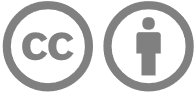 Licence: https://creativecommons.org/licenses/by/4.0 | Copyright notice: www.qcaa.qld.edu.au/copyright — lists the full terms and conditions, which specify certain exceptions to the licence. | Attribution (include the link): © State of Queensland (QCAA)  www.qcaa.qld.edu.au/copyright.Unless otherwise indicated material from Australian Curriculum is © ACARA 2010–present, licensed under CC BY 4.0. For the latest information and additional terms of use, please check the Australian Curriculum website and its copyright notice. 
Curriculum and assessment planLevel descriptionContext and cohort considerations (if applicable) In Years 7 and 8, students are beginning their learning of Japanese language, and this will be influenced by prior learning and experiences of language learning. Students use Japanese to describe their personal world and interact and collaborate with teachers and peers within and beyond the classroom. Listening, speaking, reading and viewing, and writing activities are supported by scaffolding, modelling and feedback.Students use familiar katakana and kanji, and hiragana with support of the chart, and access authentic and purpose-developed spoken, written and multimodal resources which may include conversations, audio and video clips, textbooks, advertisements, blogs and magazines. They use their English literacy knowledge of metalanguage to reflect on similarities and differences between Japanese and English language structures and features. They recognise that language choices reflect cultural values, beliefs and identity.Describe the context and cohort. Consider the following to make informed professional decisions during the planning process:relevant student data and information, e.g. achievement dataavailable resources, e.g. timetablingschool and sector priorities.Unit 1 — Unit 2 — Unit 3 — Unit 4 — Duration: Duration: Duration: Duration: Unit 1Unit 1Unit 2 Unit 2 Unit 3Unit 3Unit 4Unit 4Assessment — TimingAssessment — TimingAssessment — TimingAssessment — Timing AssessmentAchievement standardBy the end of Year 8, students use Japanese language to interact and collaborate with others, and to share information and plan activities in familiar contexts. They respond to others’ contributions, and recognise familiar gestures, questions and instructions in exchanges. They locate and respond to information in texts and use non-verbal, visual and contextual cues to help make meaning. They respond in Japanese or English, and demonstrate understanding of context, purpose and audience in texts. They use familiar language, and modelled sentence and grammatical structures to create texts, and demonstrate understanding of how some language reflects cultural practices. They use some familiar katakana and kanji, and hiragana, with support.Students approximate Japanese sound patterns, intonation and rhythms, and recognise the relationship between spoken and written forms. They demonstrate understanding that Japanese has conventions and rules for scripts, non-verbal, spoken and written communication. They comment on aspects of Japanese and English language structures and features, using metalanguage. They demonstrate awareness that the Japanese language is connected with culture and identity, and how this is reflected in their own language(s), culture(s) and identity.By the end of Year 8, students use Japanese language to interact and collaborate with others, and to share information and plan activities in familiar contexts. They respond to others’ contributions, and recognise familiar gestures, questions and instructions in exchanges. They locate and respond to information in texts and use non-verbal, visual and contextual cues to help make meaning. They respond in Japanese or English, and demonstrate understanding of context, purpose and audience in texts. They use familiar language, and modelled sentence and grammatical structures to create texts, and demonstrate understanding of how some language reflects cultural practices. They use some familiar katakana and kanji, and hiragana, with support.Students approximate Japanese sound patterns, intonation and rhythms, and recognise the relationship between spoken and written forms. They demonstrate understanding that Japanese has conventions and rules for scripts, non-verbal, spoken and written communication. They comment on aspects of Japanese and English language structures and features, using metalanguage. They demonstrate awareness that the Japanese language is connected with culture and identity, and how this is reflected in their own language(s), culture(s) and identity.By the end of Year 8, students use Japanese language to interact and collaborate with others, and to share information and plan activities in familiar contexts. They respond to others’ contributions, and recognise familiar gestures, questions and instructions in exchanges. They locate and respond to information in texts and use non-verbal, visual and contextual cues to help make meaning. They respond in Japanese or English, and demonstrate understanding of context, purpose and audience in texts. They use familiar language, and modelled sentence and grammatical structures to create texts, and demonstrate understanding of how some language reflects cultural practices. They use some familiar katakana and kanji, and hiragana, with support.Students approximate Japanese sound patterns, intonation and rhythms, and recognise the relationship between spoken and written forms. They demonstrate understanding that Japanese has conventions and rules for scripts, non-verbal, spoken and written communication. They comment on aspects of Japanese and English language structures and features, using metalanguage. They demonstrate awareness that the Japanese language is connected with culture and identity, and how this is reflected in their own language(s), culture(s) and identity.By the end of Year 8, students use Japanese language to interact and collaborate with others, and to share information and plan activities in familiar contexts. They respond to others’ contributions, and recognise familiar gestures, questions and instructions in exchanges. They locate and respond to information in texts and use non-verbal, visual and contextual cues to help make meaning. They respond in Japanese or English, and demonstrate understanding of context, purpose and audience in texts. They use familiar language, and modelled sentence and grammatical structures to create texts, and demonstrate understanding of how some language reflects cultural practices. They use some familiar katakana and kanji, and hiragana, with support.Students approximate Japanese sound patterns, intonation and rhythms, and recognise the relationship between spoken and written forms. They demonstrate understanding that Japanese has conventions and rules for scripts, non-verbal, spoken and written communication. They comment on aspects of Japanese and English language structures and features, using metalanguage. They demonstrate awareness that the Japanese language is connected with culture and identity, and how this is reflected in their own language(s), culture(s) and identity.By the end of Year 8, students use Japanese language to interact and collaborate with others, and to share information and plan activities in familiar contexts. They respond to others’ contributions, and recognise familiar gestures, questions and instructions in exchanges. They locate and respond to information in texts and use non-verbal, visual and contextual cues to help make meaning. They respond in Japanese or English, and demonstrate understanding of context, purpose and audience in texts. They use familiar language, and modelled sentence and grammatical structures to create texts, and demonstrate understanding of how some language reflects cultural practices. They use some familiar katakana and kanji, and hiragana, with support.Students approximate Japanese sound patterns, intonation and rhythms, and recognise the relationship between spoken and written forms. They demonstrate understanding that Japanese has conventions and rules for scripts, non-verbal, spoken and written communication. They comment on aspects of Japanese and English language structures and features, using metalanguage. They demonstrate awareness that the Japanese language is connected with culture and identity, and how this is reflected in their own language(s), culture(s) and identity.By the end of Year 8, students use Japanese language to interact and collaborate with others, and to share information and plan activities in familiar contexts. They respond to others’ contributions, and recognise familiar gestures, questions and instructions in exchanges. They locate and respond to information in texts and use non-verbal, visual and contextual cues to help make meaning. They respond in Japanese or English, and demonstrate understanding of context, purpose and audience in texts. They use familiar language, and modelled sentence and grammatical structures to create texts, and demonstrate understanding of how some language reflects cultural practices. They use some familiar katakana and kanji, and hiragana, with support.Students approximate Japanese sound patterns, intonation and rhythms, and recognise the relationship between spoken and written forms. They demonstrate understanding that Japanese has conventions and rules for scripts, non-verbal, spoken and written communication. They comment on aspects of Japanese and English language structures and features, using metalanguage. They demonstrate awareness that the Japanese language is connected with culture and identity, and how this is reflected in their own language(s), culture(s) and identity.By the end of Year 8, students use Japanese language to interact and collaborate with others, and to share information and plan activities in familiar contexts. They respond to others’ contributions, and recognise familiar gestures, questions and instructions in exchanges. They locate and respond to information in texts and use non-verbal, visual and contextual cues to help make meaning. They respond in Japanese or English, and demonstrate understanding of context, purpose and audience in texts. They use familiar language, and modelled sentence and grammatical structures to create texts, and demonstrate understanding of how some language reflects cultural practices. They use some familiar katakana and kanji, and hiragana, with support.Students approximate Japanese sound patterns, intonation and rhythms, and recognise the relationship between spoken and written forms. They demonstrate understanding that Japanese has conventions and rules for scripts, non-verbal, spoken and written communication. They comment on aspects of Japanese and English language structures and features, using metalanguage. They demonstrate awareness that the Japanese language is connected with culture and identity, and how this is reflected in their own language(s), culture(s) and identity.By the end of Year 8, students use Japanese language to interact and collaborate with others, and to share information and plan activities in familiar contexts. They respond to others’ contributions, and recognise familiar gestures, questions and instructions in exchanges. They locate and respond to information in texts and use non-verbal, visual and contextual cues to help make meaning. They respond in Japanese or English, and demonstrate understanding of context, purpose and audience in texts. They use familiar language, and modelled sentence and grammatical structures to create texts, and demonstrate understanding of how some language reflects cultural practices. They use some familiar katakana and kanji, and hiragana, with support.Students approximate Japanese sound patterns, intonation and rhythms, and recognise the relationship between spoken and written forms. They demonstrate understanding that Japanese has conventions and rules for scripts, non-verbal, spoken and written communication. They comment on aspects of Japanese and English language structures and features, using metalanguage. They demonstrate awareness that the Japanese language is connected with culture and identity, and how this is reflected in their own language(s), culture(s) and identity.ModerationContent descriptionsUnitsUnitsUnitsUnitsContent descriptionsUnitsUnitsUnitsUnitsCommunicating meaning in Japanese1234Understanding language and culture1234Interacting in Japanese interact with others using modelled language to exchange information in familiar contexts about self and personal worldAC9LJ8EC01Understanding systems of language recognise and use features of the Japanese sound system, including pitch, rhythm, stress, pronunciation and intonation, and demonstrate understanding of how these are represented in familiar contextsAC9LJ8EU01develop language to interact in exchanges, routines, tasks and responsibilities related to classroom and interestsAC9LJ8EC02develop knowledge of, and use structures and features of the Japanese grammatical and writing systems to understand and create spoken, written and multimodal textsAC9LJ8EU02engage in modelled non-verbal, spoken and written exchanges with peers to organise activities relating to daily life and school environmentAC9LJ8EC03compare Japanese language structures and features with English, using familiar metalanguageAC9LJ8EU03Mediating meaning in and between languageslocate and process information and ideas in familiar spoken, written and multimodal texts, responding in ways appropriate to cultural context, purpose and audienceAC9LJ8EC04Understanding the interrelationship of language and culturerecognise how identity is shaped by language(s), culture(s), beliefs, attitudes and valuesAC9LJ8EU04develop and begin to apply strategies to interpret, translate and convey meaning in Japanese in familiar contextsAC9LJ8EC05Creating text in Japanesecreate spoken, written and multimodal, informative and imaginative texts for familiar contexts and purposes using appropriate vocabulary, expressions, grammatical structures and some textual conventions, and hiragana and katakana with support of the chart and some familiar kanjiAC9LJ8EC06General capabilitiesUnitsUnitsUnitsUnitsCross-curriculum prioritiesUnitsUnitsUnitsUnits12341234Critical and creative thinking Aboriginal and Torres Strait Islander histories and culturesDigital literacy Asia and Australia’s engagement with AsiaEthical understandingSustainabilityIntercultural understandingLiteracy NumeracyPersonal and social capability